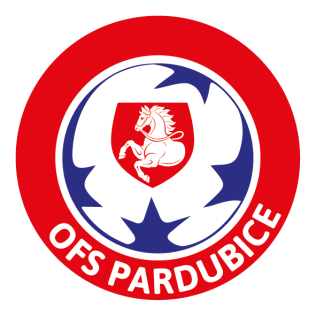 Okresní fotbalový svaz PardubiceK Vinici 1901530 02   P a r d u b i c eV Pardubicích dne 17. 10. 20195320711       TJ Bukovka                     Bukovka 30                     533 41 Lázně BohdanečVěc:      Rozhodnutí o protestu                   DK OFS Pardubice na svém zasedání dne 17. 10. 2019 se seznámila se skutečností ve věci utkání PERNŠTEJN  okresní přebor AFK Ostřešany -  TJ Bukovka č. u. 2019532A1A1007, včetně podání protestu TJ Bukovka dne 15. 10. 2019. Na základě šetření DK OFS Pardubice  rozhodla: Protestu vyhovět             Poučení                   Proti tomuto rozhodnutí lze podat odvolání k Odvolací komisi OFS Pardubice ve lhůtě 7 (sedm) dnů ode dne(zveřejnění na úřední desce) tohoto rozhodnutí.Petr Valenta v.r.předseda DK OFS PardubiceVyřizuje: Lukáš Ouředníksekretář OFS Pardubicetel. č.: 607220258, 724092917; www.fotbal.cz; e-mail: ofspce@volny.cz    IČO: 22882821; Bankovní spojení: Fio banka, a.s., č.ú.: 2400590539/2010       Reg. ve spolkovém rejstříku vedeném u MS v Praze, oddíl L, vložka 27 496